AMENDMENT IThe instrument to be used to determine selection of the member of this chapter is as follows:	Objective Section:		493 points possible (Jr.)/617 points possible (Sr.)Class Rank	50 points possibleGrade Point Average	50 points possibleTrimester Grades Received	150 points possible (Jr.)	213 points possible (Sr.)Activities/Leadership	 183 points possible (Jr.)	244 points possible (Sr.)Service	60 points possibleSubjective Section:					        450 points possibleLeadership	150 points possibleService	150 points possibleCharacter	150 points possibleTotal Points Possible: 		943 (Jr )  /  1,067 (Sr)Points Needed for Induction: 		600 (Jr)  /  660 (Sr)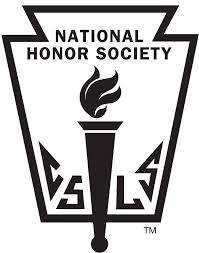 Class Rank:Grade Point Average (cumulative):Trimester Grades Received:              A – 3.0 pts	B – 2.0 pts			C – 1.0 ptsSenior points are based on 10 trimestersJunior points are based on 7 trimestersActivities/Leadership:See handout. Take total times 2.Service:See handout. Students can use Silver Cord verification forms as documentation/verification. Paragraphs regarding service experience still required.Individual Score Sheets:             Service: Take rating times number of bullets (4). Total times 7.5. 150 points possible.             Leadership: Take rating times number of bullets (5). Total times 6.0. 150 points possible.             Character: Take rating times number of bullets (5). Total times 6.0. 150 points possible.1 – 50 pts6 – 37.5 pts11 – 25 pts16 – 12.5 pts21+ – 0 pts2 – 47.5 pts7 – 35 pts12 – 22.5 pts17 – 10 pts3 – 45 pts8 – 32.5 pts13 – 20 pts18 – 7.5 pts4 – 42.5 pts9 – 30 pts14 – 17.5 pts19 – 5 pts5 – 40 pts10 – 27.5 pts15 – 15 pts20 – 2.5 pts4.0 – 50 pts3.8 – 40 pts3.6 – 30 pts3.9 – 45 pts3.7 – 35 pts3.5 – 25 pts (eligibility)